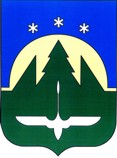 МУНИЦИПАЛЬНАЯ КОМИССИЯ ПО ДЕЛАМ НЕСОВЕРШЕННОЛЕТНИХ И ЗАЩИТЕ ИХ ПРАВ ГОРОДА ХАНТЫ-МАНСИЙСКАПОСТАНОВЛЕНИЕ№ 73 24 сентября 2020 года, 14.15Место проведения: г. Ханты-Мансийск, ул. Пионерская, 46, кабинет 12Сведения об участниках заседания, отсутствующих указаны в протоколе заседания КомиссииО принимаемых мерах по защите прав несовершеннолетних в части взыскания алиментов на содержание, в том числе детей, оставшихся без попечения родителейВо исполнение поручения, предусмотренного пунктом 7 постановления муниципальной комиссии по делам несовершеннолетних и защите их прав при Правительстве Ханты-Мансийского автономного округа-Югры от 25 декабря 2019 года № 128, заслушав и обсудив информацию управления опеки и попечительства Администрации города Ханты-Мансийска, отдела судебных приставов по городу Ханты-Мансийску и Ханты-Мансийскому району о принимаемых мерах по защите прав несовершеннолетних в части взыскания алиментов на содержание, в том числе детей, оставшихся без попечения родителей, комиссия отмечает:По состоянию на 24 сентября 2020 года на территории города Ханты-Мансийска проживают 358 несовершеннолетних, имеющих статус детей-сирот и детей, оставшихся без попечения родителей, из них в замещающих семьях - 337, в бюджетном учреждении Ханты-Мансийского автономного округа-Югры «Ханты-Мансийский центр помощи детям, оставшимся без попечения родителей» - 21.Имеют право на получение алиментов от родителей, лишенных (в том числе ограниченных) в судебном порядке родительских прав - 237 детей, из них проживают: в замещающей семье - 220, в организации для детей-сирот и детей, оставшихся без попечения родителей - 17.Получают алименты от родителей, лишенных (в том числе ограниченных) в судебном порядке родительских прав - 64 (27%) несовершеннолетних, из них проживают: в замещающей семье - 57 (25,9%), в организации для детей-сирот и детей, оставшихся без попечения родителей - 7 (41,1%).За истекший период 2020 года в судебные органы подано 6 исковых заявлений в отношении 6 родителей о взыскании алиментов на содержание 8 детей, из них: управлением опеки и попечительства Администрации города Ханты-Мансийска - 1 исковое заявление в защиту прав и законных интересов 2 несовершеннолетних, законными представителями - 5 исковых заявления в отношении 6 детей, каждое исковое требование удовлетворено.	С учетом актуальности вопроса по защите и восстановлению прав несовершеннолетних на получение алиментов, в том числе детей, оставшихся без попечения родителей, планом муниципальной комиссии по делам несовершеннолетних и защите их прав города Ханты-Мансийска предусмотрено его ежегодное (в 2020 году ежеквартальное) рассмотрение (постановления от 6 декабря 2018 года № 117, от 5 декабря 2019 года № 96, от 26 марта 2020 года № 24, от 25 июня 2020 года № 53).	В целях защиты имущественных прав детей, оставшихся без попечения родителей, во исполнение поручений, предусмотренных постановлениями муниципальной комиссии по делам несовершеннолетних и защите их прав города Ханты-Мансийска, по состоянию на 24 сентября 2020 года управлением опеки и попечительства Администрации города Ханты-Мансийска приняты следующие меры: 	 обеспечено взаимодействие с отделом судебных приставов по городу Ханты-Мансийску и Ханты-Мансийскому району по исполнению решений о взыскании алиментов, в том числе посредством проведения сверок по взысканию алиментов на содержание детей, оставшихся без попечения родителей  (по результатам работы выявляются причины и условия, препятствующие взысканию алиментов на содержание детей, оставшихся без попечения родителей, принимаются дополнительные меры, направленные на понуждение должников к исполнению алиментных обязательств), рассмотрение вопроса о ситуации по защите и восстановлении прав детей, оставшихся без попечения родителей, на получение алиментов на их содержание по итогам 2019 года, текущий период 2020 года  на межведомственном опекунском Совете при Администрации города Ханты-Мансийска (26 марта 2020 года), 	организация и проведение вебинара для замещающих родителей с обсуждением вопроса о защите имущественных прав детей-сирот и детей, оставшихся без попечения родителей, в том числе права на получение алиментов (29 мая 2020 года, охват 30 замещающих семей, воспитывающих 65 подопечных детей),	оформление информационных писем по запросам служб судебных приставов иных территорий, регионов в защиту прав подопечных (всего в отношении 4 несовершеннолетних из числа детей, оставшихся без попечения родителей),	содействие замещающим родителям в оформлении заявлений в адрес Управления федеральной службы судебных приставов по Ханты-Мансийскому автономному округу-Югре (всего  оказано содействие в оформлении 7 заявлений по вопросам результатов исполнительного розыска, расчета задолженности по уплате алиментов, о привлечении должника к административной ответственности, о ходе исполнительного производства),	проведение индивидуальной работы с законными представителями по разъяснению нормы, предусмотренной статьей 115 Семейного кодекса Российской Федерации в части взыскания в судебном порядке с должника по алиментам на содержание детей неустойки, порядка действий, способствующих получению полагающихся выплат посредством доведения разработанного алгоритма действий.В отделе судебных приставов по городу Ханты-Мансийску и Ханты-Мансийскому району по состоянию на 24 сентября 2020 года находится 1089 исполнительных производств о взыскании алиментов на содержание детей на общую сумму 396241 рубль (сведения предоставлены по городу Ханты-Мансийску и Ханты-Мансийскому району), из них 69 исполнительных производств о взыскании алиментов на содержание детей, оставшихся без попечения родителей, проживающих на территории города Ханты-Мансийска.В рамках исполнения исполнительных производств в отчетном периоде 2020 года вынесено постановлений: о временном ограничении права на выезд должника за пределы государства - 386, в том числе 60 постановлений в рамках исполнительных производств о взыскании алиментов на содержание детей, оставшихся без попечения родителей,об ограничении должником пользования специальным правом в части водительского удостоверения - 45, в том числе 1 постановление в рамках исполнительных производств о взыскании алиментов на содержание детей, оставшихся без попечения родителей,об аресте имущества 9 должников.Сотрудниками отдела судебных приставов по городу Ханты-Мансийску и Ханты-Мансийскому району за истекший период 2020 года осуществлен комплекс мер, направленных на понуждение должников к исполнению алиментных обязательств, в том числе по возбуждению  5 уголовных дел, предусмотренных статьей 157 Уголовного кодекса Российской Федерации, в отношении должников, проживающих на территории муниципального образования, привлечению 6 лиц к административной ответственности по статье 5.35.1 Кодекса Российской Федерации об административных правонарушениях. Поручения, предусмотренные постановлениями муниципальной комиссии по делам несовершеннолетних и защите их прав по вопросам взыскания алиментов на содержание детей со сроком исполнения до 24 сентября 2020 года, отделом судебных приставов по городу Ханты-Мансийску и Ханты-Мансийскому району не исполнены.На основании изложенного, в соответствии с п. 4, 5, 7 положения о муниципальной комиссии по делам несовершеннолетних и защите их прав города Ханты-Мансийска, утвержденного постановлением Администрации города Ханты-Мансийска от 03.09.2020 № 1037, комиссия постановила:1. Информацию о принимаемых мерах по защите прав несовершеннолетних в части взыскания алиментов на содержание, в том числе детей, оставшихся без попечения родителей по состоянию на 24 сентября 2020 года принять к сведению.2. Отделу судебных приставов по городу Ханты-Мансийску и Ханты-Мансийскому району (Е.С. Зверовская) рекомендовать:Принять меры по устранению причин и условий, повлекших неисполнение поручений, предусмотренных постановлениями муниципальной комиссии по делам несовершеннолетних и защите их прав города Ханты-Мансийска от 5 декабря 2019 года № 96, от 26 марта 2020 года № 24 со сроком исполнения до 24 сентября 2020 года, обеспечить их исполнение в полном объеме.Срок исполнения: до 10 октября 2020 года.3. Управлению опеки и попечительства Администрации города Ханты-Мансийска (О.И. Олейникова):Организовать в рамках мероприятий для опекунов, попечителей, приемных родителей, приуроченных к Всероссийскому дню правовой помощи детям (20 ноября 2020 года), рассмотрение вопросов о защите прав детей, оставшихся без попечения родителей, в части взыскания алиментов на их содержание.	Предусмотреть при планировании и организации мероприятия:	рассмотрение анализа ситуации в части взыскания алиментов на содержание детей, оставшихся без попечения родителей, принимаемых мер со стороны законных представителей по защите прав подопечных за текущий период 2020 года, их полноты,	участие сотрудников территориальной службы судебных приставов,	обмен положительным опытом между законными представителями по защите имущественных прав подопечных, распространение информационных материалов, содержащих сведения о порядке действий опекунов, попечителей, приемных родителей по взысканию алиментов на содержание подопечных.	Информировать муниципальную комиссию по делам несовершеннолетних и защите их прав города Ханты-Мансийска об исполнении настоящего поручения с указанием количества участников из числа замещающих родителей приложением программы состоявшегося мероприятия.	Срок исполнения: до 10 декабря 2020 года.4. Управлению социальной защиты населения по городу Ханты-Мансийску и Ханты-Мансийскому району (М.В. Сажаева):Провести анализ причин, способствующих снижению (-11,8%) по сравнению с показателями первого полугодия 2020 года охвата несовершеннолетних из числа детей, оставшихся без попечения родителей, являющихся воспитанниками бюджетного учреждения Ханты-Мансийского автономного округа-Югры «Ханты-Мансийский центр помощи детям, оставшимся без попечения родителей», реализованным правом на получение алиментов от родителей, лишенных (в том числе ограниченных) в судебном порядке родительских прав.Краткую информацию об итогах проведенной работы по исполнению данного поручения с указанием сведений о принятых мерах по оптимизации данного вида деятельности направить в муниципальную комиссию по делам несовершеннолетних и защите их прав города Ханты-Мансийска.Срок исполнения: до 1 ноября 2020 года.Председатель комиссии:                                                              И.А. Черкунова 